Anexa nr. 16la Regulamentul de activitate al biroului electoral al secției de votare,aprobat prin hotărârea Comisiei Electorale Centrale nr. 1101/2023REGISTRULcu privire la evidența activităților în cadrul Biroului electoral al secției de votare nr. ____Președintele biroului electoral al secției de votare           __________________              ___________________                                                                               semnătura                              nume, prenumeL.Ş.____  __________________ 20__* Registrul se anexează la raportul întocmit de biroul electoral al secției de votare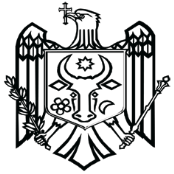 COMISIA ELECTORALĂ CENTRALĂA REPUBLICII MOLDOVA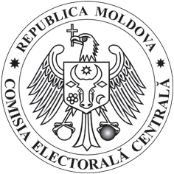 __________________________  / ____ _____________ 20____(tipul scrutinului)CONSILIUL ELECTORAL AL CIRCUMSCRIPȚIEI ELECTORALE _____________________________nr. ________                                                                                 (denumirea consiliului electoral de nivelul al doilea)CONSILIUL ELECTORAL AL CIRCUMSCRIPȚIEI ELECTORALE _____________________________nr. ________                                                                                 (denumirea consiliului electoral de nivelul al doilea)CONSILIUL ELECTORAL AL CIRCUMSCRIPȚIEI ELECTORALE _____________________________nr. ________                                                                                 (denumirea consiliului electoral de nivelul al doilea)Nr. d/oNumărul de înregistrareData și ora recepționăriiNumele / prenumele persoanei care a depus actul / propunereaStatutul ConținutulObiecții / comentarii  1234567